All applications should be approved by the Cimbi Database group at Neurobiology Research Unit, and applications expire according to the approved “Time schedule for project”!
Database projects must always await publication from the primary project.
New applications should be mailed to the Cimbi Database Manager (peje@nru.dk). If you need an extension of an already approved application, you must also contact the Cimbi Database Manager with an updated application.Eventually, when you get a paper with data from the Cimbi Database accepted for publication, you must at the time of acceptance send a list with IDs (Cimbi IDs and/or scan IDs) on the included subjects to the Cimbi Database Manager!Application for Access to Cimbi Database                        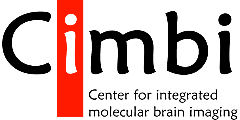 Application for Access to Cimbi Database                        Date/Version1. Applicant’s name2. Position and affiliation3. Address4. Tel    Email5. Project title6. Short project description (Background, Aims, Hypothesis, Subjects and Methods, Data analysis)6. Short project description (Background, Aims, Hypothesis, Subjects and Methods, Data analysis)7. Specific request from Cimbi Database (Detailed description of subjects and variables)7. Specific request from Cimbi Database (Detailed description of subjects and variables)8. Proposed contribution to Cimbi Database8. Proposed contribution to Cimbi Database9. Time schedule for project9. Time schedule for project10. Collaborators (External projects must include at least one collaborator from Cimbi)10. Collaborators (External projects must include at least one collaborator from Cimbi)11. Suggested publications (Acknowledgement to Cimbi is mandatory for external projects) 11. Suggested publications (Acknowledgement to Cimbi is mandatory for external projects) 12. Available resources (Funding, equipment, personnel, etc…)12. Available resources (Funding, equipment, personnel, etc…)13. Comments13. Comments